中国移动浙江公司2020校园招聘和你移起 移路领先【公司简介】中国移动通信集团浙江有限公司（简称“中国移动浙江公司”）隶属于中国移动通信集团有限公司，是中国移动有限公司的全资运营子公司，在全省拥有杭州、宁波、温州、台州、金华、绍兴、嘉兴、湖州、丽水、舟山、衢州等11个市分公司，统一经营浙江省的中国移动通信网络。公司于1997年在全国通信行业中最早在海外（香港、纽约）上市。截至2018年底，全年实现运营收入450亿元，客户总数6300万户，规模位居集团内各省公司前列，是全集团的标杆企业、省内规模最大的电信运营商。公司以“移动改变生活”作为战略愿景，坚持以“移动+互联”的方式，努力成为值得各方信赖的数字生活伙伴。面向未来，公司将顺应移动互联网时代的发展潮流，致力于“5G改变社会”，全面落实“5G＋”计划，大力推动5G、物联网、大数据、云计算、人工智能等前沿技术创新，不断开拓新业态新模式，助力产业升级和经济高质量发展，为广大人民群众提供更精彩、更优质的信息服务，为建设网络强国、数字中国、智慧社会贡献力量。【招聘信息】招聘单位：省公司本部、浙江省十一个地市分公司（杭州、宁波、温州、台州、金华、绍兴、嘉兴、湖州、衢州、丽水、舟山）招聘职位：系统开发工程师、IP网络工程师、云计算工程师、通信网络工程师、基建项目经理、大数据运营工程师、大数据建模分析师、ICT项目经理、数字化产品开发运营、互联网运营策划、法律合规管理、综合管理、管理培训生基本要求：1、2020届国内外普通高等院校全日制本科及以上学历毕业生，其中应聘省公司部门要求硕士研究生及以上学历，英语CET-4成绩425分及以上，品学兼优、身体健康。2、专业主要面向计算机类、通信类、电子类、信息类、互联网类、物联网类、电气类、自动控制类、数学类、统计类、法学类、土木工程、建筑工程、中文、历史、哲学等专业，欢迎相近专业或具有上述专业能力的学生报名。【招聘流程】我们将在9月开展校招空中宣讲会以及全国50+高校专场见面会，HR现场宣讲、答疑并初面，移动学长分享工作经验，现场精美礼品等你来。【应聘方式】网站报名请登录 http://campus.51job.com/zmcc2020，在线投递简历。微信报名关注“浙江移动人才招聘”官方微信，即可掌上报名、查询应聘进展、获取更多招聘信息！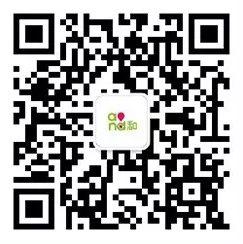 报名截止时间2019年10月17日24时【咨询方式】校招咨询热线校招官方QQ群（关注“浙江移动人才招聘”官方微信，回复关键字“热线”或“QQ群”获取热线号、QQ群号）事项内容时间地点在线应聘8月22日-10月17日在线应聘，填写报名表初面10月底前现场+远程视频面试笔试测评11月2日全国40多个城市统一笔试复面11月上旬杭州现场面试体检与背调11月中旬杭州、北京、上海、广州等全国约40个城市组织体检发放OFFER11月中下旬第一时间发放OFFER